TIMELINE OF TAI CHI and ORIGINATION OF ZHAO BAO TAIJI LINEAGE(1) GrandMaster Liu Rui is the eleventh generation successor Wudang Zhaobao Three harmonized in one Heritage Frame Taijiquan(2) Master Peng is the twelfth generation successor of China Wu Dang Zhao Bao Tai Chi lineage.LAO TZU  (722 to 418BC)  Wrote the Tao teh ChingA 6th Century BC contemporary of Confucius but modern historians consider him to have lived during the Warring States period of the 4th Century BC.LAO TZU  (722 to 418BC)  Wrote the Tao teh ChingA 6th Century BC contemporary of Confucius but modern historians consider him to have lived during the Warring States period of the 4th Century BC.LAO TZU  (722 to 418BC)  Wrote the Tao teh ChingA 6th Century BC contemporary of Confucius but modern historians consider him to have lived during the Warring States period of the 4th Century BC.MI XI (aka YINXI)Taught by Lao TzuMI XI (aka YINXI)Taught by Lao TzuMI XI (aka YINXI)Taught by Lao TzuMANY GENERATIONS PASSMANY GENERATIONS PASSMANY GENERATIONS PASSZHANG SAN FENG  (aka Chang San-Feng)He is reported to have lived to be 200 years old (1247-1447)Daoist priest of the Wudang monastery Created the orthodox school of taijiquanZHANG SAN FENG  (aka Chang San-Feng)He is reported to have lived to be 200 years old (1247-1447)Daoist priest of the Wudang monastery Created the orthodox school of taijiquanZHANG SAN FENG  (aka Chang San-Feng)He is reported to have lived to be 200 years old (1247-1447)Daoist priest of the Wudang monastery Created the orthodox school of taijiquanWANG ZONG YUE (aka Wang Linzhen, aka Wang Tsung-yueh)   (1574-1655)He is often described as the principal student of the legendary Daoist monk Zhang San Feng Wang Zong Yue perfected the theory and wrote the Treatis onTai chi Chuan aka as the  Tai Chi Chuan ‘Bible’ WANG ZONG YUE (aka Wang Linzhen, aka Wang Tsung-yueh)   (1574-1655)He is often described as the principal student of the legendary Daoist monk Zhang San Feng Wang Zong Yue perfected the theory and wrote the Treatis onTai chi Chuan aka as the  Tai Chi Chuan ‘Bible’ WANG ZONG YUE (aka Wang Linzhen, aka Wang Tsung-yueh)   (1574-1655)He is often described as the principal student of the legendary Daoist monk Zhang San Feng Wang Zong Yue perfected the theory and wrote the Treatis onTai chi Chuan aka as the  Tai Chi Chuan ‘Bible’ JIANG FA (1574-1654) of ZHAO BAO town in the Henan  Province  Taught by Wang Zong Yue, Master Jiang Fa became the 1st generation lineage holder of Zhao BaoJIANG FA (1574-1654) of ZHAO BAO town in the Henan  Province  Taught by Wang Zong Yue, Master Jiang Fa became the 1st generation lineage holder of Zhao BaoJIANG FA (1574-1654) of ZHAO BAO town in the Henan  Province  Taught by Wang Zong Yue, Master Jiang Fa became the 1st generation lineage holder of Zhao BaoXing Xihuai (1593 -1673)  of Zhao Bao townTaught by Jiang Fa, Xing Xihuai became the 2nd Generation lineage holderJiang Fa also taught Chen Wanting of Chen VillageXing Xihuai (1593 -1673)  of Zhao Bao townTaught by Jiang Fa, Xing Xihuai became the 2nd Generation lineage holderJiang Fa also taught Chen Wanting of Chen VillageXing Xihuai (1593 -1673)  of Zhao Bao townTaught by Jiang Fa, Xing Xihuai became the 2nd Generation lineage holderJiang Fa also taught Chen Wanting of Chen Village3rd  - 6th generations stayed within Zhao Bao townZhang ChuChen 1611-1693   3rd generation of Zhao BaoChen Jing-Bo 1663-1745        4th generation of Zhao BaoZhang Zong-Yu 1698-1779     5th generation of zhao bao It was said that he (Zhang Zong-Yu) had reached a high level that “no force can be added or reduced, not even a feather or an insect.”He passed on the boxing to his grandson, Zhang Yan.Zhang Yan 1752-1836  6th generation of Zhao Bao  "Extraordinary Master Zhang Yan." Passed on his skills to Zhang Yingchang and Chen Qingpink3rd  - 6th generations stayed within Zhao Bao townZhang ChuChen 1611-1693   3rd generation of Zhao BaoChen Jing-Bo 1663-1745        4th generation of Zhao BaoZhang Zong-Yu 1698-1779     5th generation of zhao bao It was said that he (Zhang Zong-Yu) had reached a high level that “no force can be added or reduced, not even a feather or an insect.”He passed on the boxing to his grandson, Zhang Yan.Zhang Yan 1752-1836  6th generation of Zhao Bao  "Extraordinary Master Zhang Yan." Passed on his skills to Zhang Yingchang and Chen Qingpink3rd  - 6th generations stayed within Zhao Bao townZhang ChuChen 1611-1693   3rd generation of Zhao BaoChen Jing-Bo 1663-1745        4th generation of Zhao BaoZhang Zong-Yu 1698-1779     5th generation of zhao bao It was said that he (Zhang Zong-Yu) had reached a high level that “no force can be added or reduced, not even a feather or an insect.”He passed on the boxing to his grandson, Zhang Yan.Zhang Yan 1752-1836  6th generation of Zhao Bao  "Extraordinary Master Zhang Yan." Passed on his skills to Zhang Yingchang and Chen QingpinkCHEN QING PING 1795 – 1868     (aka Chen Qingping)Taught by Zhang Yan, Chen Qing Ping became the 7th generation lineage holder of Zhao BaoCHEN QING PING 1795 – 1868     (aka Chen Qingping)Taught by Zhang Yan, Chen Qing Ping became the 7th generation lineage holder of Zhao BaoCHEN QING PING 1795 – 1868     (aka Chen Qingping)Taught by Zhang Yan, Chen Qing Ping became the 7th generation lineage holder of Zhao BaoHE ZHAO YUAN 1810-1890 (aka He Zhaoyuan)CHEN QING PING taught the Dai Li routine to He Zhao Yuan and he became the 8th generation lineage holder of Zhao BaoHE Zhao Yuan had the best gongfu of all of Chen’s disciples.He Zhao Yuan created the He style taijiquan which became one of the various schools of Zhao Bao Taijiquan including Liu Rui.HE ZHAO YUAN 1810-1890 (aka He Zhaoyuan)CHEN QING PING taught the Dai Li routine to He Zhao Yuan and he became the 8th generation lineage holder of Zhao BaoHE Zhao Yuan had the best gongfu of all of Chen’s disciples.He Zhao Yuan created the He style taijiquan which became one of the various schools of Zhao Bao Taijiquan including Liu Rui.HE ZHAO YUAN 1810-1890 (aka He Zhaoyuan)CHEN QING PING taught the Dai Li routine to He Zhao Yuan and he became the 8th generation lineage holder of Zhao BaoHE Zhao Yuan had the best gongfu of all of Chen’s disciples.He Zhao Yuan created the He style taijiquan which became one of the various schools of Zhao Bao Taijiquan including Liu Rui.HE QING XI 1862 – 1936 HE ZHAO YUAN passed it on to his grandson He Qing Xi and he became the 9th generation lineage holder Zhao BaoHe Qing Xi taught the Cheng routine and modified the routine into Big and Small routines based on the principle ‘first from open and wide, then to small and tight’.  HE QING XI 1862 – 1936 HE ZHAO YUAN passed it on to his grandson He Qing Xi and he became the 9th generation lineage holder Zhao BaoHe Qing Xi taught the Cheng routine and modified the routine into Big and Small routines based on the principle ‘first from open and wide, then to small and tight’.  HE QING XI 1862 – 1936 HE ZHAO YUAN passed it on to his grandson He Qing Xi and he became the 9th generation lineage holder Zhao BaoHe Qing Xi taught the Cheng routine and modified the routine into Big and Small routines based on the principle ‘first from open and wide, then to small and tight’.  ZHENG WU QING 1894-1984He Style TaijijquanZheng Wu Qing became the 10th generation lineage holderZheng Wu Qing also learned the Small routine and Dai Li routine (Dai Li is aka the Cheng routine/original Heritage frame)ZHENG WU QING 1894-1984He Style TaijijquanZheng Wu Qing became the 10th generation lineage holderZheng Wu Qing also learned the Small routine and Dai Li routine (Dai Li is aka the Cheng routine/original Heritage frame)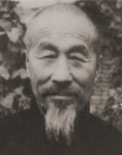 1930’s  - The teachings left the town of Zhao Bao.1930’s  - The teachings left the town of Zhao Bao.1930’s  - The teachings left the town of Zhao Bao.LIU RUI1939-2017 Liu Rui died 5-17-17 aged 79ZHENG WU QING  taught  Liu Rui and he became the 11th generation lineage holderLIU RUI studied with Zheng Wu Qing for 20 years Liu Rui’s interview with Alex Yeo was in Oct 2007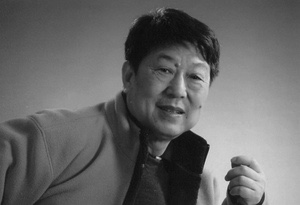 Rumsoaked fist: Liu Rui 刘 瑞, a highly-skilled and respected teacher of the "Heritage" or small frame of Zhaobao taijiquan coming down from He Zhaoyuan via Liu's teacher Zheng Wuqing, died last week at the age of 79 on May 17, 2017 following a period of illness. Liu lived in Xi'an but taught all around China as well as in Singapore. Liu taught taijiquan as a seamless integration of solo form, push-hands and applications all reflecting the same principles.Rumsoaked fist: Liu Rui 刘 瑞, a highly-skilled and respected teacher of the "Heritage" or small frame of Zhaobao taijiquan coming down from He Zhaoyuan via Liu's teacher Zheng Wuqing, died last week at the age of 79 on May 17, 2017 following a period of illness. Liu lived in Xi'an but taught all around China as well as in Singapore. Liu taught taijiquan as a seamless integration of solo form, push-hands and applications all reflecting the same principles.Rumsoaked fist: Liu Rui 刘 瑞, a highly-skilled and respected teacher of the "Heritage" or small frame of Zhaobao taijiquan coming down from He Zhaoyuan via Liu's teacher Zheng Wuqing, died last week at the age of 79 on May 17, 2017 following a period of illness. Liu lived in Xi'an but taught all around China as well as in Singapore. Liu taught taijiquan as a seamless integration of solo form, push-hands and applications all reflecting the same principles.1980’s  - Teachings went to other countries.1980’s  - Teachings went to other countries.1980’s  - Teachings went to other countries.ZHENG WU QING ZHENG WU QING GrandMaster Liu Rui (1)Song Yun-HuaMaster Yao Yue-QingWayne Peng (2)Master Weidong ZhaoMaster Troy